The Learning Loft at Urban Academy 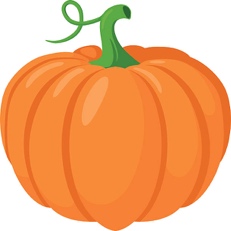 A Wright Childcare Solutions LocationOctober NewsletterHalloween Party Sign-Up SheetSuggested ItemsJuice Boxes________________________________________________Bags of Chips________________________________________________Fruit Cups________________________________________________Fruit Snacks________________________________________________Cupcakes________________________Candy________________________________________________Other________________________Project of the MonthThis month’s family project is to decorate a pumpkin for fall! Please decorate the pumpkin provided with any materials you have lying around your house including paint, magazines, felt, yarn, beans, crayons, glitter or whatever else you may find. Please return these by October 22nd so that we can share them in class. Enjoy this family time and we look forward to seeing your completed projects!For an additional challenge,  try participating in the word of the week activity by using these words at home!Word of the WeekWeek 1: ConstructWeek 2: DelightedWeek 3: DrenchedWeek 4: CarveWeek 5: NocturnalOctober Themes“Goodbye summer. Hello fall!”This month our themes will include Fall, Nocturnal Animals, and Halloween!Color: Orange	Numbers: 3, 4Letters: Pp, Ss, IiShape: SquareVocabulary: autumn, acorn, pinecones, pumpkins, seeds, pulp, stem, pumpkin patch, costume, jack o lantern, nocturnal, night, day, bat, owl, raccoon, scarecrow, rake, hay, corn stalkCurriculum Books:“Pete the Cat: Five Little Pumpkins,” “Seed, Sprout, Pumpkin, Pie,” “The Itsy Bitsy Pumpkin,” “Apples and Pumpkins,” “Moonlight Animals,” “Night Animals”      Important DatesOctober 4th: Parent Teacher ConferencesOctober 12th: Teacher Training- 4pm dismissalOctober 18th: Preschool Classroom-Pumpkin Patch field tripOctober 31st: Halloween Party (Costumes Welcome, please send in a marked bag)Class pictures: Date TBDOctober Birthday’sOctober 17th: Mrs. DaileResourcesTeacher and Administrator emails and phone numbers: School Email thelearningloft@wrightchildcare.comMrs. Daile dfordoski@wrightchildcare.com  412.361.1008 Ext.203Mrs. Burley bwburley@wrightchildcare.com 412.361.1008 Ext.234                    Reminders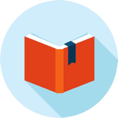 Please review your child(ren’s) daily reports each day as they obtain important information regarding your child’s day, reminders for upcoming events as well as any classroom needs your child might have.Please remember to pack a full change of clothes to keep in the classroom and a blanket for nap time. All items sent should be labeled with your child’s name.Parties Classroom parties will have a sign-up sheet in each classroom if you would like to send something to school with your child. There are 22 children between both classes.